 E L A C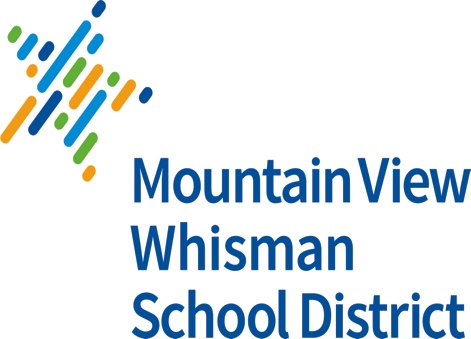 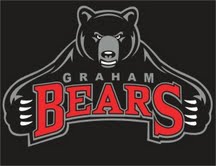 Graham Middle School10/3/186:00 PM – 8:00PMGraham Staff LoungeOficiales:			Flor Montero			PresidentaYolanda Cruz		Vice PresidentaMaribel Barajas		TesoreraAzucena Castañon		SecretariaAnthony Swan		Representante de MaestrosFecha:			miercoles, 3 de octubre, 2018Hora:				6:00PM Lugar:			Graham Staff LoungeI.	Llamada al OrdenII.	Bienvenidos a los MiembrosIII.	Introducciones de OficialesIV.	Introducción de Representante de MaestrosV.	Comunicaciones:Jose Virgen Castro se ofreció como voluntario de SSCParent U – Cyberbullying – 10 de octubre, 2018DELAC – 13 de octubre, 2018ESL Clases de ingles para padres en Castro – sábados a las 10AMELAC - paseo – miércoles 7 de noviembre – Autor Francisco JimenezCamión a  Crittenden saldrá a las 6:00PMCuidado de niños gratuitoVII. 	PowerSchool AplicaciónVIII.	Community Services Agency – Eonis CibrianIX.	Presentación de Reclasificación – Arline Siam